*Values represent number of patients and percentages (%) for categorical and mean (SD) for numeric variables.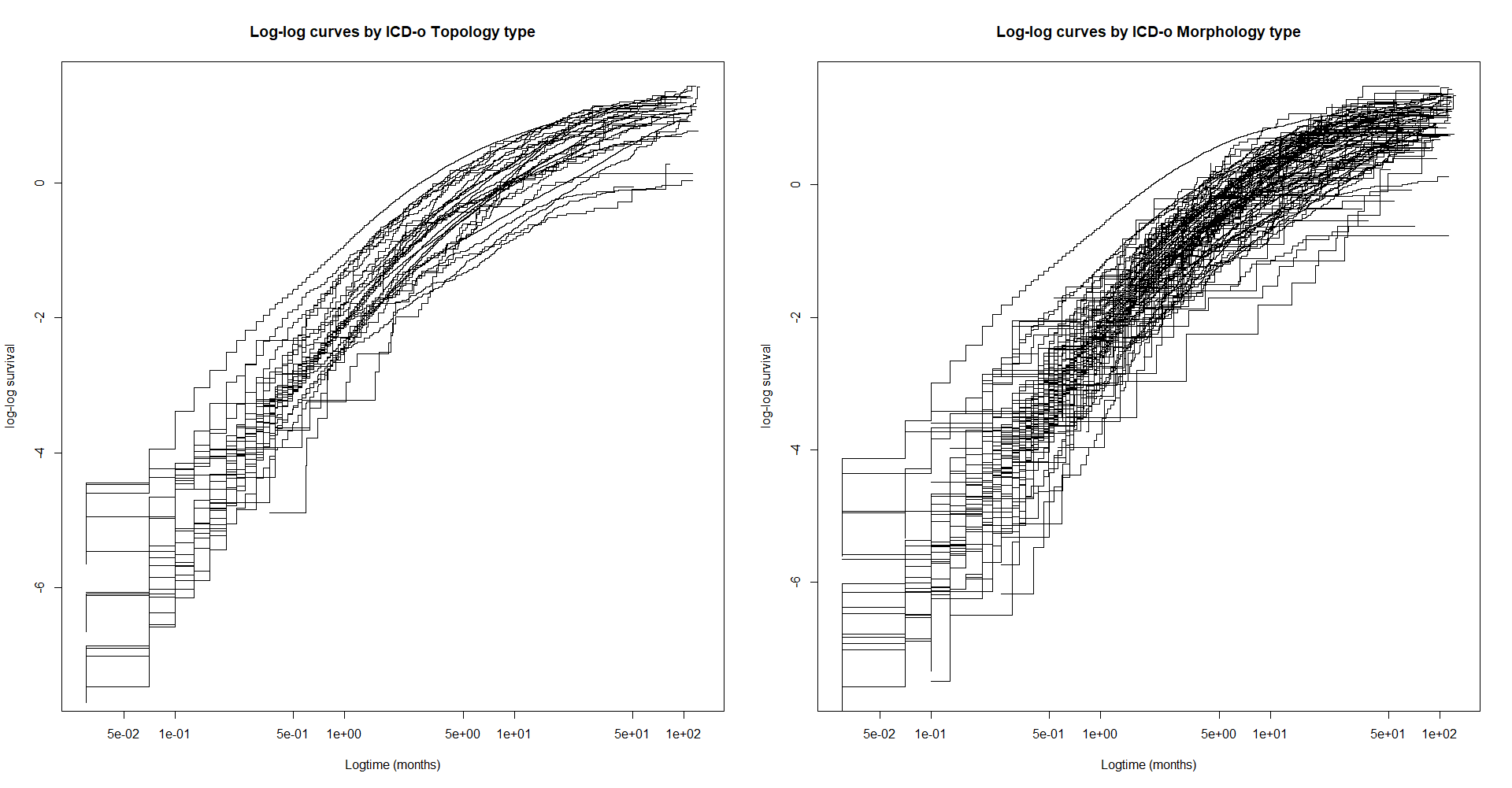 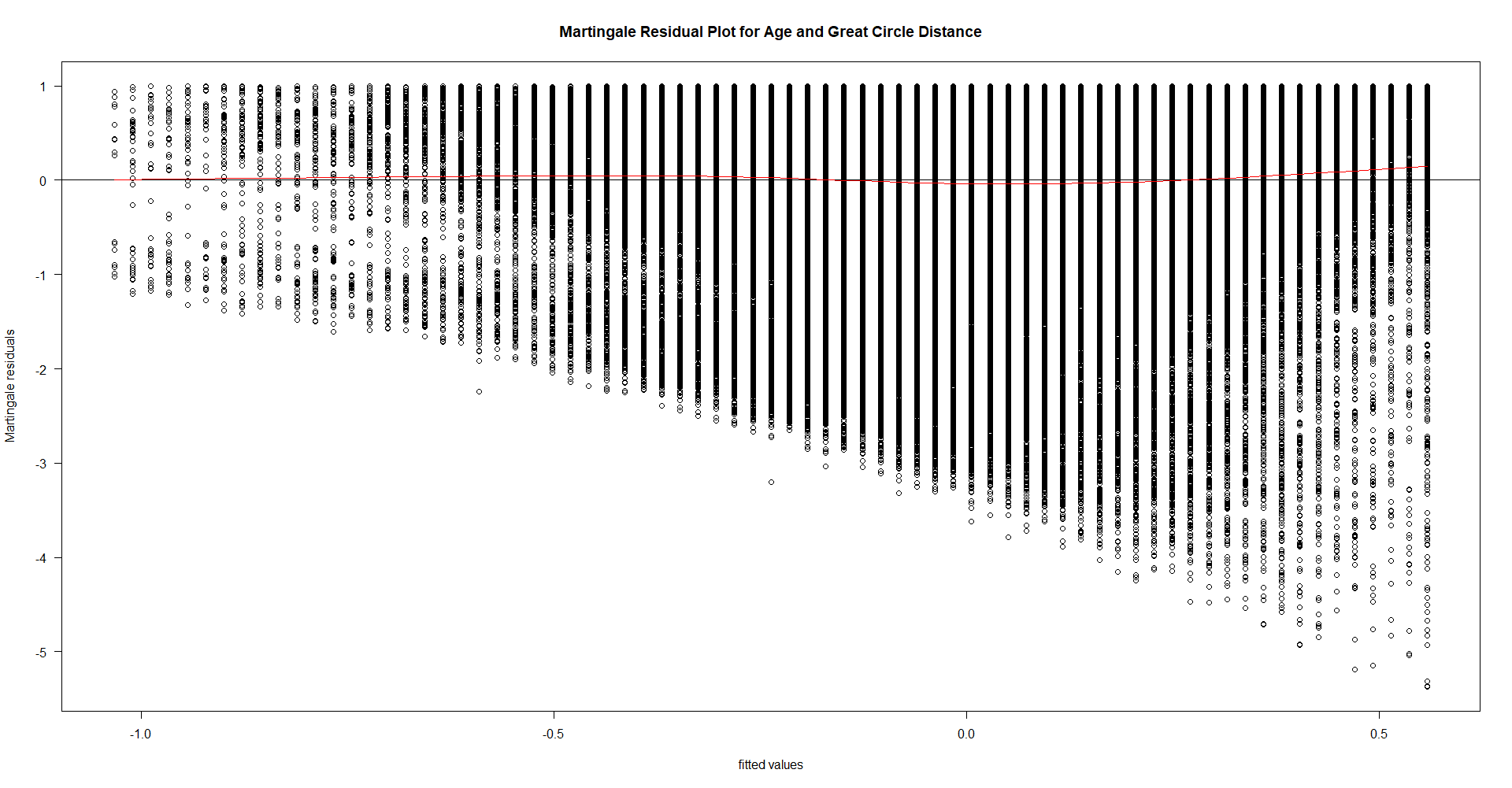 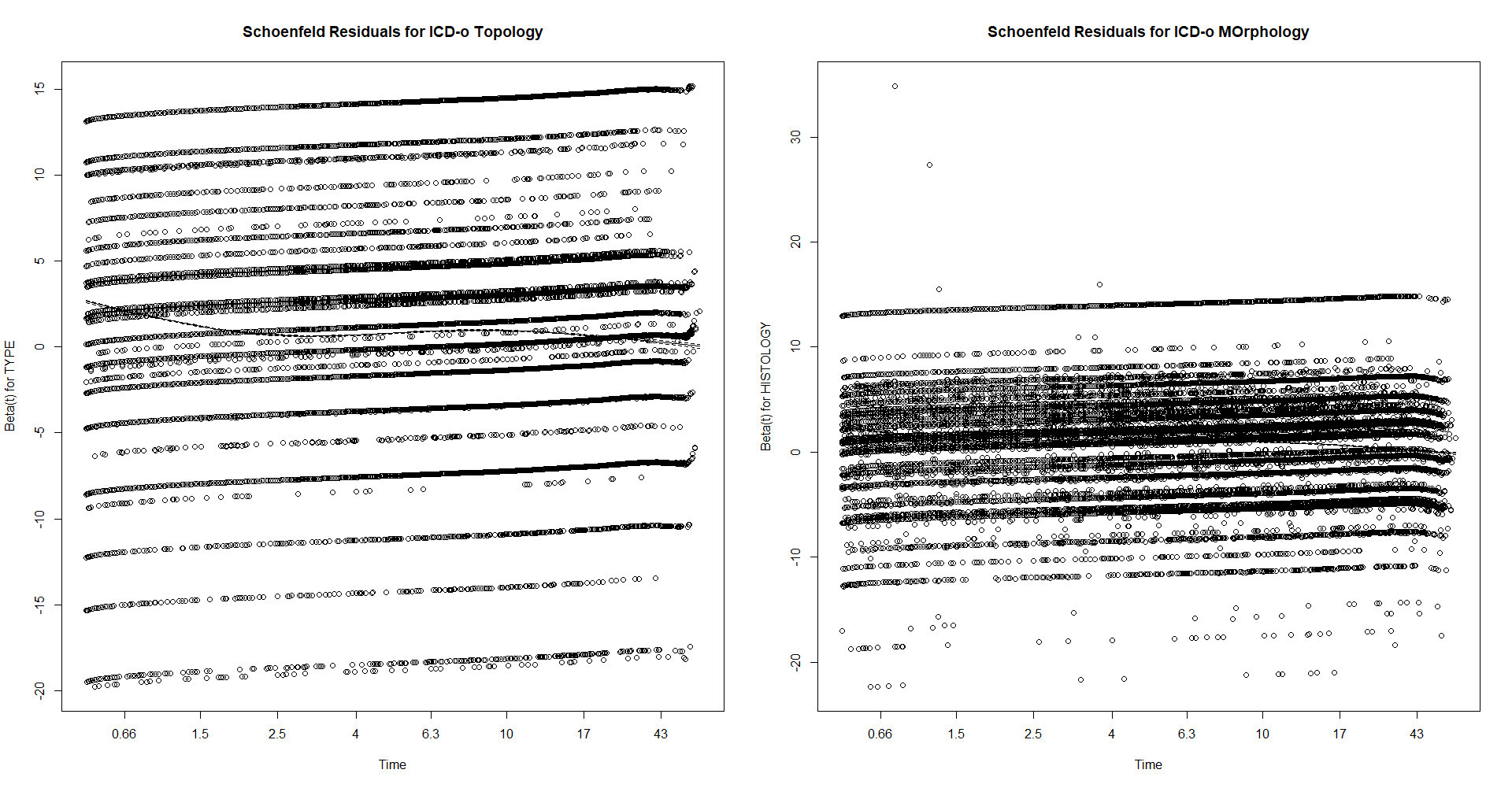 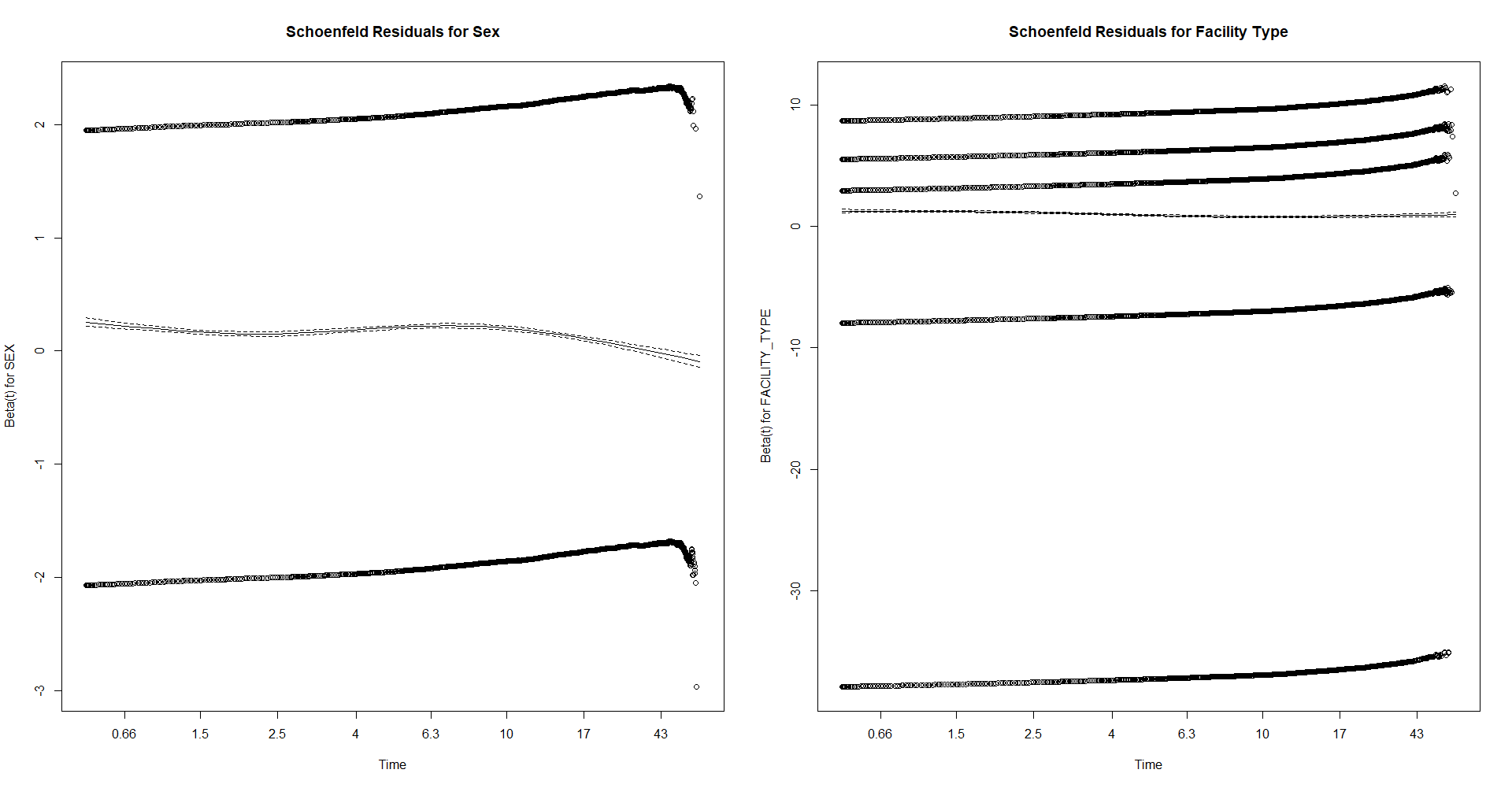 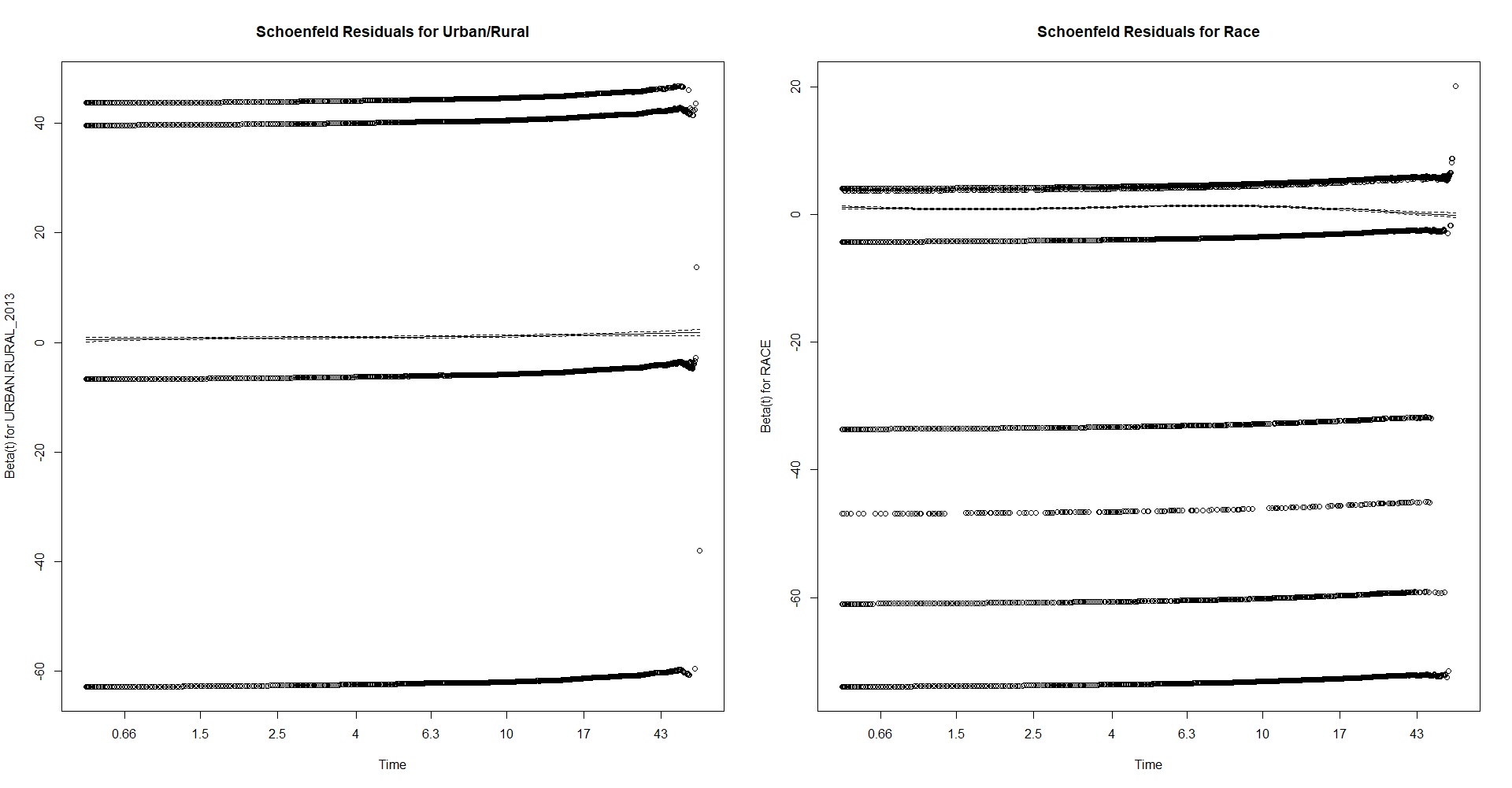 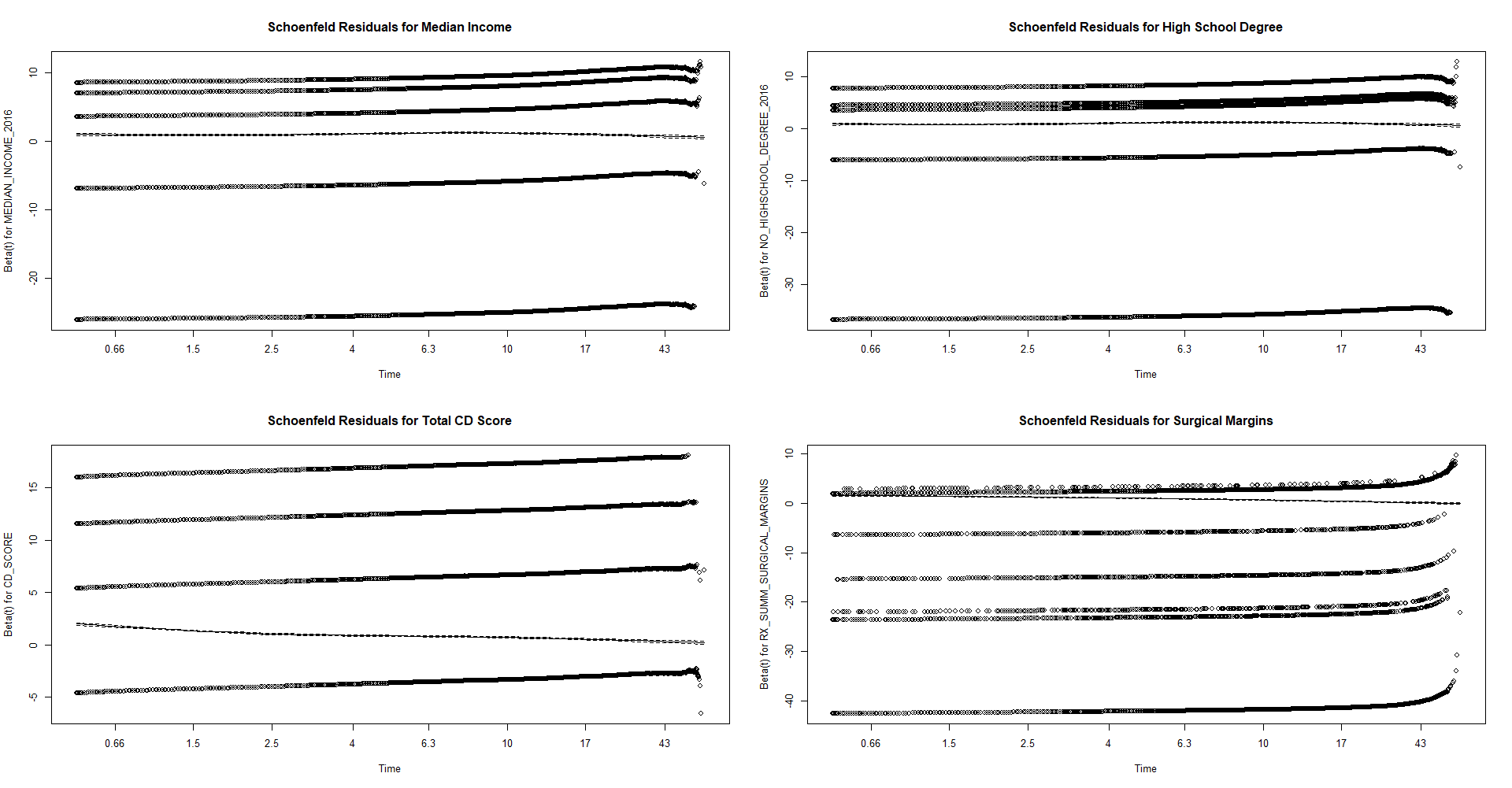 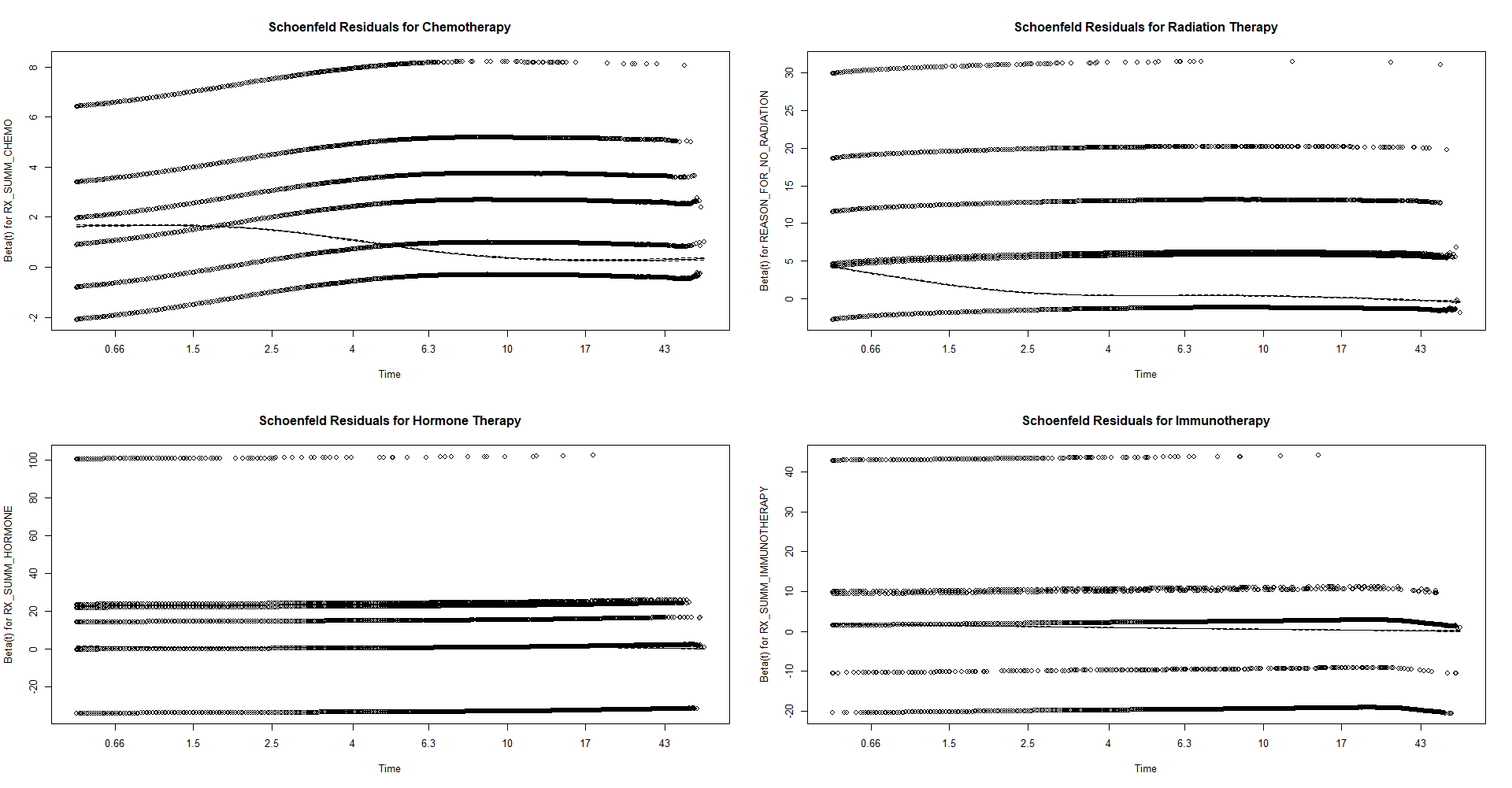 Complete Descriptive Statistics in the National Cancer Database; Frequency Tables Complete Descriptive Statistics in the National Cancer Database; Frequency Tables Variable (Number Observed)Value(N, %)*Age in years (180,150) 64.83 ± 11.17Sex (180,150)Male92,747 (51)Female87,403 (49)Race (180,150)American Indian or Eskimo572 (0.3)Asian5,210 (2.9)Black20,895 (11.6)Other1,301 (0.7)Pacific Islander361 (0.2)Unknown1,362 (0.8)White150,458 (84)Spanish or Hispanic Origin (180,150)No168,001 (93)Unknown4,999 (2.8)Yes7,140 (3.9)Median Income in $ adjusted for 2016 inflation (180,150)Less $30,00035,206 (20)$30,000 to 34,99939,200 (22)$35,000 to 45,99938,911 (22)Above $46,00051,040 (28)No high school degree % against 2016 (180,150)Less 6.3%34,020 (19)6.3% to 10.8%46,036 (26)10.9% to 17.6%46,857 (26)Above 17.6%37,784 (21)Urban or rural area (180,150) Metro143,965 (80)Urban27,683 (15)Rural3,763 (2)Year of Diagnosis (180,150)(2010-2018)Facility Type (180,150)   Academic59,579 (33)   Community Cancer Program12,998 (7)   Comprehensive Community Cancer Program68,849 (38)   Integrated Cancer Program35,478 (20)Facility Location (180,150)East North Central32,525 (18)East South Central14,524 (8)Middle Atlantic22,226 (15)Mountain7,025 (3.9)New England10,696 (5.9)Pacific18,980 (11)South Atlantic38,818 (22)West North Central13,761 (7.6)West South Central14,549 (8.1)Great Circle Distance in miles (180,150)29.13 ± 106.87Total Charlson-Deyo Score (180,150)0116,058 (64)140,727 (23)214,759 (8.2)38,570 (4.8)Detailed Anatomic Site (180,150)Adrenal gland, NOD2 (0)Anal canal24 (0)Anus, NOS17 (0)Appendix14 (0)Autonomic NS, NOS6 (0)Bile duct, extrahepatic58 (0)Bile duct, intrahepatic108 (0.1)Biliary, NOS43 (0)Biliary, overlapping4 (0)Bladder, anterior wall13 (0)Bladder, dome22 (0)Bladder, lateral wall62 (0)Bladder, neck10 (0)Bladder, NOS302 (0.2)Bladder, overlapping65 (0)Bladder, posterior wall24 (0)Bladder, trigone17 (0)Bone marrow18 (0)Bone, NOS14 (0)Bones, overlapping1 (0)Bones, pelvis sacrum and coccyx17 (0)Bones, skull, and face15 (0)Breast, axillary tail57 (0)Breast, central280 (0.2)Breast, lower inner quadrant179 (0.1)Breast, lower outer quadrant315 (0.2)Breast, nipple32 (0)Breast, NOS3137 (1.7)Breast, overlapping1291 (0.7)Breast, upper inner quadrant351 (0.2)Breast, upper outer quadrant1437 (0.8)Bronchus, main7178 (4)Cardia, NOS521 (0.3)Cecum382 (0.2)Cervix uteri270 (0.1)Cervix uteri, overlapping10 (0)Ciliary body2 (0)Cloacogenic zone1 (0)Colon, ascending319 (0.2)Colon, descending79 (0)Colon, hepatic flexure89 (0)Colon, NOS507 (0.3)Colon, overlapping34 (0)Colon, sigmoid427 (0.2)Colon, splenic flexure37 (0)Colon, transverse111 (0.1)Conjunctiva2 (0)Corpus uteri41 (0)Corpus uteri, overlapping3 (0)Digestive, overlapping28 (0)Duodenum52 (0)Ear, external41 (0)Ear, middle6 (0)Endocervix37 (0)Endometrium603 (0.3)Esophagus, abdominal9 (0)Esophagus, cervical5 (0)Esophagus, lower third1242 (0.7)Esophagus, middle third198 (0.1)Esophagus, NOS336 (0.2)Esophagus, overlapping138 (0.1)Esophagus, thoracic55 (0)Esophagus, upper third45 (0)Exocervix1 (0)Eye, NOS3 (0)Eyelid3 (0)Fallopian tube7 (0)Female genitals, NOS50 (0)Female genitals, other2 (0)Female genitals, overlapping6 (0)Fundus uteri8 (0)Gallbladder88 (0)Gastric andrum43 (0)Gastrointestinal, NOS357 (0.2)Glottis5 (0)Heart38 (0)Heart mediastinum, overlapping1 (0)Ileum18 (0)Intestinal tract, NOS10 (0)Isthmus uteri3 (0)Jejunum18 (0)Kidney, NOS5011 (2.8)Lacrimal gland1 (0)Langerhans, islets2 (0)Larynx, NOS19 (0)Limb bone, NOS5 (0)Lip, NOS8 (0)Liver507 (0.3)Long bones and lower limb22 (0)Long bones and upper limb, scapula6 (0)Lung, lower lobe34356 (19.1)Lung, middle lobe5600 (3.1)Lung, NOS24601 (13.7)Lung, overlapping2075 (1.2)Lung, upper lobe73889 (41)Lymph nodes, axilla, and arm11 (0)Lymph nodes, head face and neck24 (0)Lymph nodes, inguinal7 (0)Lymph nodes, intraabdominal36 (0)Lymph nodes, intrathoracic7 (0)Lymph nodes, multiple179 (0.1)Lymph nodes, NOS233 (0.1)Lymph nodes, pelvis9 (0)Mandible3 (0)Mediastinum, anterior17 (0)Mediastinum, NOS39 (0)Mediastinum, posterior3 (0)Myometrium7 (0)Nasal cavity65 (0)Nasopharynx, NOS4 (0)Nasopharynx, overlapping1 (0)Orbit, NOS8 (0)Oropharynx, overlapping1 (0)Ovary259 (0.1)Pancreas, body144 (0.1)Pancreas, head352 (0.2)Pancreas, NOS368 (0.2)Pancreas, other15 (0)Pancreas, overlapping89 (0)Pancreas, tail208 (0.1)Pancreatic duct1 (0)Parotid gland1 (0)Pelvis, NOS1 (0)Peripheral and autonomic NS, thorax3 (0)Peripheral and autonomic NS, trunk NOS1 (0)Peritoneum, NOS1 (0)Placenta23 (0)Pleura, NOS1 (0)Prostate gland720 (0.4)Pylorus5 (0)Rectosigmoid junction230 (0.1)Rectum anus and anal canal, overlapping22 (0)Rectum, NOS581 (0.3)Renal pelvis101 (0.1)Respiratory and intrathoracic, overlapping2 (0)Respiratory, illdefined1 (0)Retroperitoneum4 (0)Rib sternum and clavicle4 (0)Sinus, ethmoid18 (0)Sinus, frontal5 (0)Sinus, maxillary34 (0)Sinus, NOS16 (0)Sinus, overlapping4 (0)Sinus, sphenoid10 (0)Skin, face other134 (0.1)Skin, lower limb241 (0.1)Skin, NOS5259 (2.9)Skin, overlapping11 (0)Skin, scalp, and neck236 (0.1)Skin, trunk719 (0.4)Skin, upper limb315 (0.2)Small intestine, NOS54 (0)Soft tissues, abdomen32 (0)Soft tissues, head face and neck57 (0)Soft tissues, lower limb106 (0.1)Soft tissues, NOS111 (0.1)Soft tissues, overlapping2 (0)Soft tissues, pelvis50 (0)Soft tissues, thorax83 (0)Soft tissues, trunk NOS16 (0)Soft tissues, upper limb23 (0)Spleen5 (0)Stomach, body61 (0)Stomach, fundus35 (0)Stomach, greater curvature NOS28 (0)Stomach, lesser curvature NOS23 (0)Stomach, NOS197 (0.1)Stomach, overlapping48 (0)Subglottis1 (0)Supraglottis32 (0)Testis, descended139 (0.1)Testis, NOS400 (0.2)Testis, undescended13 (0)Thorax, NOS1 (0)Thyroid gland3 (0)Tongue, base NOS1 (0)Tonsil, NOS3 (0)Tonsillar pillar1 (0)Trachea12 (0)Unknown21 (0)Urachus3 (0)Ureter43 (0)Ureteric orifice2 (0)Urethra12 (0)Urinary, NOS47 (0)Urinary, overlapping1 (0)Uterine adnexa1 (0)Uterus, NOS162 (0.1)Vater, ampulla12 (0)Vertebral column10 (0)Laterality (180,150)Not paired24,812 (14)Paired, bilateral3,313 (1.8)Paired, left61,437 (34)Paired, midline120 (0.1)Paired, not specified8,884 (4.9)Paired, right81,165 (45)Right or left, not specified419 (0.2)ICD-O Morphology/Histology (180,150)Acinar cell carcinoma482 (0.3)Acinar cell cystadenocarcinoma98 (0.1)Adenocarcinomas, other79073 (43.9)Adenosquamous carcinoma1456 (0.8)Adnexal and skin appendage neoplasms26 (0)Atypical carcinoid tumor108 (0.1)Basal cell carcinomas, other1 (0)Basaloid squamous cell carcinoma104 (0.1)Blood vessel tumors, other13 (0)Carcinoid tumor, NOS182 (0.1)Carcinoma, other8146 (4.5)Carcinoma, undifferentiated, NOS97 (0.1)Carcinosarcoma, NOS111 (0.1)Cholangiocarcinoma168 (0.1)Choriocarcinoma, NOS46 (0)Clear cell adenocarcinoma, NOS2097 (1.2)CNS embryonal tumor, NOS3 (0)Combined small cell carcinoma477 (0.3)Complex epithelial neoplasms45 (0)Complex mixed and stromal neoplasms60 (0)Cystic, mucinous and serous carcinomas41 (0)Ductal and lobular carcinomas, other57 (0)Endometrioid adenocarcinoma, NOS276 (0.2)Ewing sarcoma39 (0)Fibroepithelial neoplasms6 (0)Fibromatous neoplasms34 (0)Germ cell neoplasms11 (0)Giant cell tumors2 (0)Granular cell tumors and alveolar soft part sarcomas22 (0)Hemangiosarcoma105 (0.1)Hepatocellular carcinoma, all types439 (0.2)Hepatoid adenocarcinoma41 (0)Infiltrating duct and lobular carcinoma181 (0.1)Infiltrating duct carcinoma, NOS4526 (2.5)Infiltrating duct mixed with other types of carcinoma84 (0)Inflammatory carcinoma122 (0.1)Large cell carcinoma, NOS1101 (0.6)Large cell neuroendocrine carcinoma1820 (1)Leiomyosarcoma, NOS108 (0.1)Lepidic adenocarcinoma249 (0.1)Leukemias, other19 (0)Lipomatous sarcomas23 (0)Lobular carcinoma, NOS439 (0.2)Lymphoid leukemias6 (0)Malignant lymphoma, diffuse15 (0)Malignant lymphoma, large B-cell, diffuse, NOS440 (0.2)Malignant lymphoma, non-Hodgkin, NOS55 (0)Malignant melanoma, NOS6350 (3.5)Malignant peripheral nerve sheath tumor18 (0)Malignant tumor, NOS25 (0)Mature B-cell lymphomas, other114 (0.1)Mature T- and NK-cell lymphomas35 (0)Melanoma, other243 (0.1)Miscellaneous tumors, other3 (0)Mixed cell adenocarcinoma72 (0)Mucin-producing adenocarcinoma251 (0.1)Mucinous adenocarcinoma966 (0.5)Mucoepidermoid carcinoma15 (0)Mullerian mixed tumor37 (0)Myomatous neoplasms, other36 (0)Myxomatous neoplasms2 (0)Neoplasm, malignant5459 (3)Neuroendocrine carcinoma, NOS2988 (1.7)Neuroepitheliomatous neoplasms16 (0)Nodular melanoma367 (0.2)Non-small cell carcinoma12511 (6.9)Oat cell carcinoma102 (0.1)Osseous and chondromatous neoplasms46 (0)Papillary adenocarcinoma, NOS737 (0.4)Papillary carcinoma, NOS65 (0)Papillary transitional cell carcinoma114 (0.1)Paragangliomas and glomus tumors2 (0)Plasma cell tumors5 (0)Pleomorphic carcinoma148 (0.1)Pseudosarcomatous carcinoma532 (0.3)Renal cell carcinoma, NOS2257 (1.3)Renal cell carcinoma, other25 (0)Renal cell carcinoma, sarcomatoid195 (0.1)Serous carcinoma, NOS75 (0)Signet ring cell carcinoma460 (0.3)Small cell carcinoma, intermediate cell37 (0)Small cell carcinoma, NOS25974 (14.4)Soft tissue sarcomas, NOS262 (0.1)Solid carcinoma, NOS156 (0.1)Specialized gonadal neoplasms2 (0)Spindle cell carcinoma, NOS100 (0.1)Spindle cell melanoma, NOS58 (0)Spindle cell sarcoma50 (0)Squamous cell carcinoma, keratinizing, NOS543 (0.3)Squamous cell carcinoma, large cell, nonkeratinizing, NOS287 (0.2)Squamous cell carcinoma, NOS14161 (7.9)Squamous cell carcinoma, spindle cell41 (0)Squamous cell neoplasms, other37 (0)Struma ovarii, malignant603 (0.3)Synovial sarcomas25 (0)Thymic epithelial neoplasms1 (0)Transitional cell carcinomas, other482 (0.3)Trophoblastic neoplasms, other6 (0)Grade (155,759)Well differentiated; differentiated, NOS1,996 (1.3)Moderately differentiated; moderately well differentiated; intermediate differentiation12,145 (7.8)Poorly differentiated35,445 (23)Undifferentiated; anaplastic4,899 (3.1)T cell; T-precursor29 (0)B cell; pre-B; B-precursor438 (0.3)NK (natural killer) cell2 (0)Cell type not determined100,795 (65)Diagnostic Confirmation (180,150)Positive Histology149,469 (83)Positive Cytology20,589 (12)Positive Histology PLUS positive immunophenotyping and/or positive genetic studies205 (0.1)Positive microscopic confirmation; method not specified101 (0.1)Positive laboratory test/marker study86 (0)Direct visualization without microscopic confirmation68 (0)Radiography and other imaging techniques without microscopic confirmation8,187 (4.5)Clinical diagnosis only734 (0.4)Unknown whether microscopically confirmed711 (0.4)Tumor Size in mm (179,977)300.82 ± 419.06Regional Nodes Examined (180,150)NARegional Nodes Positive (180,150)NADiagnostic and Staging Procedure (180,150)No surgical diagnostic or staging procedure was performed.50,040 (28)A biopsy (incisional, needle, or aspiration) was done to a site other than the primary. No exploratory procedure was done.43,059 (24)A biopsy (incisional, needle, or aspiration) was done to the primary site.84,808 (47)A surgical exploration only. The patient was not biopsied or treated.91 (0.1)A surgical procedure with a bypass was performed, but no biopsy was done81 (0)An exploratory procedure was performed, and a biopsy of either the primary site or another site was done.1,561 (0.9)A bypass procedure was performed, and a biopsy of either the primary site or another site was done.107 (0.1)A procedure was done, but the type of procedure is unknown.280 (0.2)No information of whether a diagnostic or staging procedure was performed123 (0.1)TNM Staging (T) (180,150)Not applicable2,365 (1.3)cT0 3,451 (1.9)cT1 4,331 (2.4)cT1a 7,180 (4)cT1b 9,918 (5.5)cT1b1 5 (0)cT1b2 12 (0)cT1c 2,088 (1.2)cT1c3 1 (0)cT1mi 6 (0)CT1Mic 1 (0)cT2 12,462 (6.9)cT2a 17,932 (10)cT2a1 4 (0)cT2a2 11 (0)cT2b 11,325 (6.3)cT2c 39 (0)cT3 26,962 (15)cT3a 723 (0.4)cT3b 383 (0.2)cT3c 72 (0)cT4 39,822 (22.1)cT4a 389 (0.2)cT4b 1,414 (0.8)cT4c 148 (0.1)cT4d 419 (0.2)cTis 6 (0)cTX 31,845 (17.7)pTa 3 (0)pTis 8 (0)Blank 6,825 (3.8)TNM Staging (N) (180,150)Not applicable 2,376 (1.3)cN0 40,258 (22.3)cN1 20,206 (11.2)cN1a 66 (0)cN1b 145 (0.1)cN1c 14 (0)cN1mi 1 (0)cN2 61,819 (34.3)cN2a 312 (0.2)cN2b 176 (0.1)cN2c 57 (0)cN3 28,467 (15.8)cN3a 85 (0)cN3b 134 (0.1)cN3c 416 (0.2)cNx 19,864 (11)Blank 5,754 (3.2)TNM Staging (M) (180,150)Not applicable2,365 (1.3)cM01,433 (0.8)cM0(i+)1 (0)cM146,508 (25.8)cM1a2,688 (1.5)cM1b91,475 (50.8)cM1c11,276 (6.3)cM1d372 (0.2)pM12,951 (1.6)pM1a413 (0.2)pM1b11,644 (6.5)pM1c4,698 (2.6)pM1d319 (0.2)Blank4,007 (2.2)TNM Clinical Staging Group (180,150)0143 (0.1)1 92 (0.1)2 44 (0)3 99 (0.1)4 152,438 (84.6)Not applicable 1,881 (1)Unknown 2,401 (1.3)1A 109 (0.1)1A1 5 (0)1A2 4 (0)1A3 7 (0)1B 124 (0.1)1E 6 (0)2A 130 (0.1)2B 81 (0)2C 10 (0)2E 1 (0)3A 267 (0.1)3B 184 (0.1)3C 30 (0)3C1 3 (0)4A 5,973 (3.3)4B 14,588 (8.1)4C 146 (0.1)OC 11 (0)Blank 1,373 (0.8)Clinical Pathology (T) (180,150)Not applicable 2,294 (1.3)pT0 638 (0.4)pT1 374 (0.2)pT1a 532 (0.3)pT1a1 1 (0)pT1b 678 (0.4)pT1b1 3 (0)pT1b2 1 (0)pT1c 229 (0.1)pT2 997 (0.6)pT2a 1,165 (0.6)pT2a1 2 (0)pT2a2 2 (0)pT2b 629 (0.3)pT2c 10 (0)pT3 1,684 (0.9)pT3a 708 (0.4)pT3b 166 (0.1)pT3c 37 (0)pT4 1,696 (0.9)pT4a 255 (0.1)pT4b 553 (0.3)pT4c 19 (0)pT4d 38 (0)pTa 1 (0)pTis 12 (0)pTX 62,377 (34.6)Blank 105,049 (58.3)Clinical Pathology (N) (180,150)Not applicable 2,303 (1.3)cN0 357 (0.2)pN0 4,216 (2.3)pN0I- 15 (0)pN0I+ 6 (0)pN1 1,871 (1)pN1a 241 (0.1)pN1b 160 (0.1)pN1c 18 (0)pN1mi 10 (0)pN2 3,102 (1.7)pN2a 203 (0.1)pN2b 212 (0.1)pN2c 19 (0)pN3 1,664 (0.9)pN3a 99 (0.1)pN3b 15 (0)pN3c 35 (0)pNX 60,868 (33.8)Blank 104,736 (58.1)Clinical Pathology (M) (180,150)Not applicable2,233 (1.2)cM0 575 (0.3)cM1 2,329 (1.3)cM1a 185 (0.1)cM1b 4,167 (2.3)cM1c 1,310 (0.7)cM1d 80 (0)pM0 1 (0)pM1 12,777 (7.1)pM1a 1,523 (0.8)pM1b 22,977 (12.8)pM1c 4,949 (2.7)pM1d 395 (0.2)pMX 1 (0)Blank 126,648 (70.3)TNM Pathology Staging Group (180,150)0135 (0.1)1 50 (0)2 30 (0)3 119 (0.1)4 49,227 (27.3)88 1,866 (1)99 95,580 (53.1)0A 1 (0)1A 82 (0)1A1 3 (0)1A2 1 (0)1B 112 (0.1)1C 2 (0)1E 3 (0)1S 1 (0)2A 112 (0.1)2B 82 (0)2C 14 (0)3A 190 (0.1)3B 139 (0.1)3C 329 (0.2)3C1 1 (0)3C2 4 (0)3D 1 (0)4A 2,216 (1.2)4B 5,358 (3)4C 52 (0)OC 131 (0.1)Blank 24,309 (13.5)Analytic Staging Group (180,150)Stage 0223 (0.1)Stage I412 (0.2)Stage II330 (0.2)Stage III1,343 (0.7)Stage IV174,506 (97)Occult (lung only)6 (0)AJCC staging NA1,881 (1)AJCC stage group unknown1,449 (0.8)Metastasis from Bone (180,150)No118,645 (66)Not Applicable47 (0)Unknown2,350 (1.3)Yes59,180 (33)Metastasis from Liver (180,150)No138,122 (77)Not Applicable50 (0)Unknown3,197 (1.8)Yes38,781 (22)Metastasis from Lung (180,150)No129,068 (72)Not Applicable468 (0.3)Unknown4,315 (2.4)Yes46,298 (28)Lymph or Vascular Invasion (180,150)Lymph-vascular invasion is not present (absent) or not identified15,106 (8.4)Lymph-vascular invasion is present or identified5,502 (2.8)Not applicable839 (0.5)Unknown if lymph-vascular invasion is present, or indeterminant159,153 (88)Summary of the treatment status (180,150)Active Surveillance229 (0.01)No Treatment Given23,919 (13)Treatment Given153,242 (85)Unknown2,759 (1.5)Treatment started, days from diagnosis (180,150)19.65 ± 28.24First surgical procedure, days from diagnosis (180,150)16.51 ± 42.15Definitive surgical procedure, days from diagnosis (180,150)47.07 ± 72.2Surgical procedure for primary site (180,150)No surgery170,771 (95)Surgery, non-specific469 (0.03)Special site-specific surgery51 (0)Tumor destruction371 (0.2)Tumor resection8,199 (4.6)Unknown289 (0.2)Type of surgery at the facillity for primary site (180,150)Minimally invasive1,783 (1)Minimally invasive converted to open148 (0.1)No surgery173,262 (96)Open or unspecified4,440 (2.5)Robotic assisted432 (0.2)Robotic converted to open28 (0)Unknown57 (0)Summary of surgical margins (180,150)Macroscopic residual tumor191 (0.1)Margins not evaluable733 (0.4)Microscopic residual tumor598 (0.3)No primary site surgery170,822 (95)No residual tumor5,580 (3.1)Residual tumor, nonspecific911 (0.5)Unknown1,315 (0.7)Scope of regional lymph node surgery (180,150)NAScope of regional lymph node surgery in 2012 (146,543)NASurgery on other sites (180,150)Combination surgery119 (0)Non-primary surgery1,913 (1)Non-primary surgery, distant lymph nodes495 (0.3)Non-primary surgery, distant site24,394 (14)Non-primary surgery, regional672 (0.4)None152,307 (85)Unknown250 (0.1)Readmission within 30-day discharge from surgery (180,150)No surgical procedure of the primary site was performed, or the patient was not readmitted to the same hospital within 30 days of discharge175,886 (98)A patient was surgically treated and was readmitted to the same hospital within 30 days of being discharged. This readmission was unplanned2,370 (1.3)A patient was surgically treated and was then readmitted to the same hospital within 30 days of being discharged. This readmission was planned710 (0.4)A patient was surgically treated and, within 30 days of being discharged, the patient had both a planned and an unplanned readmission to the same hospital127 (0.1)It is unknown whether surgery of the primary site was recommended or performed. It is unknown whether the patient was readmitted to the same hospital within 30 days of discharge1,057 (0.6)Reason for no surgery (180,150)Surgery of the primary site was performed9,039 (5)Not part of the planned first course treatment162,407 (90)Contraindicated due to patient risk factors5,752 (3.2)Patient died prior to planned or recommended surgery427 (0.2)No reason for not performing recommended surgery was noted in patient record415 (0.2)Treatment was refused by the patient, the patient’s family member, or the patient’s guardian1,044 (0.6)Unknown if performed184 (0.1)Unknown if surgery was recommended or performed882 (0.5)Radiation, days from diagnosis (180,150)35.2 ± 45.32Radiation surgery sequence (180,150)No radiation therapy and/or surgical procedures151,096 (84)Radiation therapy before surgery1,892 (1.1)Radiation therapy after surgery22,450 (12.5)Radiation therapy both before and after surgery347 (0.2)Intraoperative radiation therapy56 (0)Intraoperative radiation therapy with other therapy administered before or after surgery15 (0)Sequence unknown4,294 (2.4)Phase I radiation therapy Volume (179,928)16.72 ± 22.91Lymph nodes (179,197)Modality (179,926)2.76 ± 12.12Beam tech (179,925)3.73 ± 12.6Dose fraction (179,198)61,873.14 ± 48,502.79Number fraction (179,278)49.91 ± 202.33Total dose (178,924)67,098.6 ± 243,876.76Phase II radiation therapy Volume (94,557)4.99 ± 17.39Lymph nodes (74,561)7.57 ± 26.22Modality (175,120)5.67 ± 22.74Beam tech (175,120)5.8 ± 22.77Dose fraction (74,898)9,822.55 ± 29,677.51Number fraction (74,846)78.47 ± 267.54Total dose (169,525)86,857.37 ± 280,543.75Phase III radiation therapy Volume (42,972)3.93 ± 17.66Lymph nodes (31,760)1.19 ± 10.66Modality (31,780)0.95 ± 8.94Beam tech (31,764)1.11 ± 8.95Dose fraction (31,903)2,972.24 ± 16,871.61Number fraction (31,904)10.4 ± 99.11Total dose (31,905)9,134.54 ± 94,160.65Number of Phases of Radiation Treatment to this Volume (47,709)-Radiation Treatment Discontinued early (39,976)-Total dose of radiation (54,445)48,649.9 ± 209,847.7Reason for no radiation (180,150)Administered125,382 (70)Contraindicated1,930 (1.1)Not administered5,648 (3.1)Not administered, patient died700 (0.4)Not part of first course40,718 (23)Unknown5,772 (3.2)Systemic therapy, days from diagnosis (180,150)44.08 ± 36.35Chemotherapy started, days from diagnosis (180,150)44.41 ± 36.74Summary of chemotherapy (180,150)Administered92,504 (51)Contraindicated7,953 (4.4)Not administered10,896 (6)Not administered, patient died5,920 (3.3)Not part of first course58,205 (32)Unknown4,672 (2.6)Hormone therapy started, days from diagnosis (180,150)41.66 ± 64.93Summary of hormone therapy (180,150)Administered5,548 (3.1)Contraindicated1,504 (0.8)Not administered4,921 (2.7)Not administered, patient died197 (0.1)Not part of first course165,729 (92)Unknown2,251 (1.2)Immunotherapy started, days from diagnosis (180,150)64.96 ± 60.23Summary of Immunotherapy (180,150)Administered18,794 (10)Contraindicated539 (0.3)Not administered563 (0.3)Not administered, patient died552 (0.3)Not part of first course159,080 (88)Unknown622 (0.3)Sequencing of systemic treatment and surgery (180,150)No systemic therapy was given; and/or no surgical procedure of primary site157,399 (87)Systemic therapy was given before surgical procedure1,299 (0.7)Systemic therapy was given after surgical procedure of primary site18,273 (10)At least two courses of systemic therapy were given before and at least two more after a surgical procedure of primary site492 (0.3)Intraoperative systemic therapy was given31 (0)Intraoperative systemic therapy was given during surgical procedure of primary site  with other systemic therapy administered before or after surgical procedure 16 (0)Both surgery and systemic therapy were provided, but the sequence is unknown2,640 (1.5)Other treatment, days from diagnosis (180,150)47.03 ± 65.6Summary of other treatment (180,150)None178.818 (99)Nonspecific990 (0.5)Experimental231 (0.1)Clinical trial34 (0)Unproven42 (0)Refusal of treatment31 (0)Reccomended but unknown is administered3 (0)Unknown1 (0)Palliative care (180,150)No palliative care provided. Diagnosed at autopsy.123,061 (68)Surgery (which may involve a bypass procedure) to alleviate symptoms, but no attempt to diagnose, stage, or treat the primary tumor is made.1,067 (0.6)Radiation therapy to alleviate symptoms, but no attempt to diagnose, stage, or treat the primary tumor is made.29,880 (17)Chemotherapy, hormone therapy, or other systemic drugs to alleviate symptoms, but no attempt to diagnose, stage, or treat the primary tumor is made.10,468 (5.8)Patient received or was referred for pain management therapy with no other palliative care.2,586 (1.4)Any combination of above except pain management6,390 (3.5)Any combination of above with pain management4,195 (2.3)Palliative care was performed or referred, but no information on the type of procedure is available2,468 (1.4)Unknown35 (0)30-day mortality (16,999)Patient alive, or died more than 30 days after surgery performed7,187 (42)Patient died 30 or fewer days after surgery performed422 (2.5)Patient alive with fewer than 30 days of follow-up, surgery date missing, or last contact date missing9,390 (55)90-day mortality (16,999)Patient alive, or died more than 90 days after surgery performed6,122 (36)Patient died 90 or fewer days after surgery performed1452 (8.5)Patient alive with fewer than 90 days of follow-up, surgery date missing, or last contact date missing9,425 (55)Last contact or death, months from diagnosis (155,733)11.09 ± 15.45Vital status at the day of last contact or death (155,733)(0,1)Exact Kaplan-Meier Survival Estimates for ICD-O Topography, Morphology, and Detailed Anatomic Site in the National Cancer DatabaseExact Kaplan-Meier Survival Estimates for ICD-O Topography, Morphology, and Detailed Anatomic Site in the National Cancer DatabaseExact Kaplan-Meier Survival Estimates for ICD-O Topography, Morphology, and Detailed Anatomic Site in the National Cancer DatabaseExact Kaplan-Meier Survival Estimates for ICD-O Topography, Morphology, and Detailed Anatomic Site in the National Cancer DatabaseVariableNDeathsMedian Survival in months
(95% CI)TopographyTestis47226817.94 (15.18, 26.91)Anus51416.28 (5.6, 13.21)Biliary1871752.99 (2.2, 3.71)Bone/joint79637.16 (5.19, 11.33)Breast6195491310.71 (10.22, 11.5)Cervix2832523.84 (2.99, 4.76)Colon247422104.8 (4.4, 5.29)Digestive, other3372892.53 (2.2, 2.96)Esophagus174516014.3 (4, 4.7)Female genitals/placenta81536.01 (2.1, 17.58)Gallbladder77683.335 (2.3, 4.5)Kidney440237425.88 (5.59, 6.24)Liver4333902.56 (2.1, 3.06)Lung, non-small cell95423830375.5 (5.45, 5.59)Lung, other977489691.8 (1.74, 1.84)Lung, small cell22571206876.24 (6.14, 6.37)Melanoma584546836.24 (5.98, 6.57)Nasal1331037.49 (6.44, 11.83)NHL, extranodal1276341 (14.39, *)NHL, nodal34919113.6 (10.61, 20.3)Ovary2271944.73 (3.65, 7.4)Pancreas10329572.33 (2.2, 2.6)Prostate58141915.84 (12.71, 18.27)Skin, other52444.98 (2.63, 11.5)Small Intestine1241074.37 (3.38, 8.64)Soft Tissues4664204.83 (4.14, 5.55)Stomach8737933.71 (3.25, 4.27)Trachea/Larynx/Mediastinum1151027.03 (4.96, 9.2)Urinary tracts84782.37 (1.87, 3.3)Urinary Bladder4203823.7 (3.38, 4.34)Uterus7216223.84 (3.38, 4.4)MorphologyAcinar cell carcinoma48234816.3 (12.58, 18.63)Acinar cell cystadenocarcinoma1112.88 (*,*)Adenocarcinomas, other67,55157,6946.37 (6.28, 6.47)Adenosquamous carcinoma1,3161,1824.57 (4.14, 4.93)Adnexal and skin appendage neoplasms25213.91 (2.14, 23.23)Atypical carcinoid tumor90735.49 (4.73, 12.85)Basal cell carcinomas, other110.82 (*,*)Basaloid squamous cell carcinoma91805.42 (4.01, 7.95)Blood vessel tumors, other1298.64 (3.35, *)Carcinoid tumor, NOS14011011.43 (8.64, 15.44)Carcinoma, other682261222.4 (2.3, 2.53)Carcinoma, undifferentiated, NOS89772.96 (2, 4.6)Carcinosarcoma, NOS101932.86 (2.27, 4.01)Cholangiocarcinoma1391313.19 (2.3, 3.84)Choriocarcinoma, NOS3613 (16.3, *)Clear cell adenocarcinoma, NOS180014608.64 (7.79, 9.4)CNS embryonal tumor, NOS222.51 (1.31, *)Combined small cell carcinoma3853445.39 (4.7, 7)Complex epithelial neoplasms42356.735 (4.7, 11.3)Complex mixed and stromal neoplasms53523.94 (2.5, 6.7)Cystic, mucinous, and serous carcinomas362911.6 (6.47, 23.43)Ductal and lobular carcinomas, other534310.28 (4.6, 17.87)Endometrioid adenocarcinoma, NOS2352024.34 (3.38, 5.59)Ewing sarcoma342711.33 (9.72, 22.67)Fibroepithelial neoplasms543.88 (3.25, *)Fibromatous neoplasms32294.67 (2.89, 6.83)Germ cell neoplasms982.07 (1.38, *)Giant cell tumors223.45 (3.29, *)Granular cell tumors and alveolar soft part sarcomas201235.88 (24.41, *)Hemangiosarcoma93863.42 (2.5, 4.67)Hepatocellular carcinoma, all types3743372.69 (2.14, 3.19)Hepatoid adenocarcinoma36334.11 (3.71, 7.85)Infiltrating duct and lobular carcinoma16712918.4 (13.17, 25.36)Infiltrating duct carcinoma, NOS3921311811.53 (10.68, 12.19)Infiltrating duct mixed with other types of carcinoma836912.22 (8, 20.9)Inflammatory carcinoma1128114.65 (9.66, 18.69)Large cell carcinoma, NOS10209464.07 (3.71, 4.44)Large cell neuroendocrine carcinoma155013685.55 (5.09, 6.18)Leiomyosarcoma, NOS95836.8 (4.01, 11.01)Lepidic adenocarcinoma2211977.82 (5.88, 10.22)Leukemias, other156 9.6 (*,*)Lipomatous sarcomas21195.39 (2.76, 17.45)Lobular carcinoma, NOS37830712.81 (10.09, 16.36)Lymphoid leukemias649.265 (3.02, *)Malignant lymphoma, diffuse15108.275 (4.44, *)Malignant lymphoma, large B-cell, diffuse, NOS28715913.6 (9.72, 20.37)Malignant lymphoma, non-Hodgkin, NOS422116.23 (9, *)Malignant melanoma, NOS538143176.1 (5.82, 6.4)Malignant peripheral nerve sheath tumor18184.945 (3.09, 11.4)Malignant tumor, NOS25216.01 (3.48, 12.32)Mature B-cell lymphomas, other833283.94 (28.98, *)Mature T- and NK-cell lymphomas25206.9 (2.96, 17.81)Melanoma, other2041578.71 (7.26, 12.29)Miscellaneous tumors, other2215.065 (4.7, *)Mixed cell adenocarcinoma67516.31 (4.86, 13.17)Mucin-producing adenocarcinoma2311965.65 (4.6, 8.41)Mucinous adenocarcinoma9338026.01 (5.16, 6.8)Mucoepidermoid carcinoma14143.6 (1.35, 39.85)Mullerian mixed tumor31304.8 (1.91, 7.56)Myomatous neoplasms, other36315.49 (3.81, 7.82)Myxomatous neoplasms2111.14 (*,*)Neoplasm, malignant474543761.31 (1.25, 1.38)Neuroendocrine carcinoma, NOS265724005.6 (5.26, 5.98)Neuroepitheliomatous neoplasms11644.65 (27.4, *)Nodular melanoma3092517.82 (7.13, 9.07)Non-small cell carcinoma11807107163.98 (3.88, 4.11)Oat cell carcinoma98946.64 (4.5, 8.48)Osseous and chondromatous neoplasms43376.83 (4.67, 10.18)Papillary adenocarcinoma, NOS66654111.43 (9.92, 13.67)Papillary carcinoma, NOS62526.11 (3.32, 11.73)Papillary transitional cell carcinoma90885.225 (3.65, 6.83)Paragangliomas and glomus tumors2130.52 (*,*)Plasma cell tumors3212 (7.29, *)Pleomorphic carcinoma1201003.5 (2.96, 5.19)Pseudosarcomatous carcinoma4584233.06 (2.76, 3.42)Renal cell carcinoma, NOS193916914.93 (4.57, 5.32)Renal cell carcinoma, other21167.2 (3.09, 12.25)Renal cell carcinoma, sarcomatoid1711564.01 (3.42, 4.93)Serous carcinoma, NOS66506.095 (4.17, 15.93)Signet ring cell carcinoma4383923.94 (3.42, 4.9)Small cell carcinoma, intermediate cell34314.17 (2.07, 11.93)Small cell carcinoma, NOS22231203756.28 (6.14, 6.4)Soft tissue sarcomas, NOS2382213.81 (3.25, 5.03)Solid carcinoma, NOS1158112.88 (10.22, 22.54)Specialized gonadal neoplasms2211.55 (1.05, *)Spindle cell carcinoma, NOS79752.46 (2.1, 3.61)Spindle cell melanoma, NOS54406.08 (4.34, 11.2)Spindle cell sarcoma42353.45 (2.43, 4.44)Squamous cell carcinoma, keratinizing, NOS4694323.78 (3.25, 4.7)Squamous cell carcinoma, large cell, nonkeratinizing, NOS2532344.11 (3.5, 4.86)Squamous cell carcinoma, NOS12370113413.81 (3.71, 3.91)Squamous cell carcinoma, spindle cell39362.89 (2.3, 4.86)Squamous cell neoplasms, other37333.91 (1.84, 6.8)Struma ovarii, malignant53332015.18 (13.73, 19.35)Synovial sarcomas18183.67 (2.56, 12.91)Thymic epithelial neoplasms111.22 (*,*)Transitional cell carcinomas, other4143763.52 (3.12, 4.07)Trophoblastic neoplasms, other6424.33 (3.42, *)Most Common Anatomic SitesAppendix111012 (3.81, *)Breast, axillary tail53438.84 (5.95, 25.63)Breast, central23818112.16 (9.56, 17.12)Breast, lower inner quadrant1571318.77 (7.03, 13.6)Breast, lower outer quadrant2762159.76 (7.79, 15.51)Breast, nipple271914.93 (6.41, *)Breast, NOS274621969.53 (8.44, 10.28)Breast, overlapping114092411.24 (9.72, 12.58)Breast, upper inner quadrant30322813.17 (10.38, 17.94)Breast, upper outer quadrant125597613.73 (12.02, 15.74)Bronchus, main622656864.44 (4.21, 4.67)Cardia, NOS4814315.42 (4.67, 6.5)Cecum3363054.17 (3.55, 5.13)Colon, ascending2852604.3 (3.52, 5.5)Colon, descending67594.8 (2.99, 9.26)Colon, hepatic flexure85793.35 (2.92, 5.75)Colon, NOS4594043.06 (2.6, 3.84)Colon, overlapping31312.73 (1.68, 8.54)Colon, sigmoid3623206.31 (4.96, 8.57)Colon, splenic flexure33313.84 (2.69, 11.24)Colon, transverse86743.25 (2.53, 5.49)Corpus uteri34283.075 (2.2, 11.33)Corpus uteri, overlapping321.9 (1.15, *)Ear, external36296.57 (3.5, 18)Endometrium5244603.98 (3.45, 4.7)Esophagus, abdominal872.775 (1.38, *)Esophagus, cervical446.965 (0.43, *)Esophagus, lower third10709894.57 (4.24, 5.09)Esophagus, middle third1731594.3 (3.55, 5.75)Esophagus, NOS2842513.48 (2.86, 4.6)Esophagus, overlapping1181114.53 (3.78, 5.88)Esophagus, thoracic49443.94 (2.5, 9)Esophagus, upper third39362.46 (1.58, 3.84)Eyelid114.14 (*,*)Fundus uteri873.71 (2.76, *)Gastric andrum41402.37 (1.5, 4.63)Intestinal tract, NOS771.94 (1.15, *)Isthmus uteri332.69 (0.9, *)Kidney, NOS431336625.91 (5.62, 6.31)Langerhans, islets2210.025 (0.76, *)Lip, NOS536.74 (6.6, *)Lung, lower lobe29612261115.19 (5.09, 5.29)Lung, middle lobe485443075.65 (5.32, 6)Lung, NOS21395189234.27 (4.17, 4.4)Lung, overlapping178315894.63 (4.2, 5.13)Lung, upper lobe63898560775.62 (5.55, 5.72)Myometrium774.4 (3.4, *)Pancreas, body1221112.83 (2.37, 4.2)Pancreas, head3002772.53 (2.04, 3.22)Pancreas, NOS3263112.14 (1.87, 2.33)Pancreas, other14121.77 (0.99, *)Pancreas, overlapping80702.5 (1.71, 3.25)Pancreas, tail1871732.5 (2.14, 3.12)Pancreatic duct116.77 (*,*)Prostate gland58141915.84 (12.71, 18.27)Pylorus442.105 (0.2, *)Rectosigmoid junction2021826.11 (4.53, 8.8)Rectum, NOS5104487.79 (6.74, 9.49)Rel pelvis89804.01 (3.29, 6.11)Skin, face other111897.95 (6.47, 9.4)Skin, lower limb1881468.54 (6.8, 11.56)Skin, NOS445735765.95 (5.65, 6.28)Skin, overlapping1092.305 (0.8, *)Skin, scalp, and neck1921408.48 (6.77, 12.94)Skin, trunk5884856.41 (5.75, 7.39)Skin, upper limb2572056.9 (5.32, 8.94)Stomach, body51492.69 (1.45, 3.91)Stomach, fundus33312.43 (1.31, 3.38)Stomach, greater curvature NOS25212.83 (1.84, 10.22)Stomach, lesser curvature NOS21196.18 (1.77, 15.34)Stomach, NOS1761572.63 (2.3, 3.25)Stomach, overlapping41411.64 (1.15, 2.63)Uterus, NOS1421153.6 (2.76, 5.32)Least Common Anatomic SitesAdrenal gland, NOD10NAAnal canal19159.36 (4.73, *)Anus, NOS14116.28 (5.22, *)Autonomic NS, NOS666.21 (3.84, *)Bile duct, extrahepatic55502.23 (1.81, 5.36)Bile duct, intrahepatic82793.675 (2.73, 4.9)Biliary, NOS36332.365 (1.31, 4.07)Biliary, overlapping440.825 (0.26, *)Bladder, anterior wall12124.945 (2.14, *)Bladder, dome17145.49 (3.45, 35.09)Bladder, lateral wall51454.24 (3.38, 6.97)Bladder, neck874.09 (2.96, *)Bladder, NOS2462253.45 (2.83, 4.11)Bladder, overlapping49463.91 (2.86, 6.21)Bladder, posterior wall19173.48 (2.3, 10.41)Bladder, trigone14123.98 (1.97, *)Bone marrow16134.73 (2.5, *)Bone, NOS115 (3.19, *)Bones, overlapping1114.65 (*,*)Bones, pelvis sacrum and coccyx16155.24 (2.73, 15.38)Bones, skull and face131011.2 (3.75, *)Breast, NOS10NABreast, upper outer quadrant10NACardia, NOS110.43 (*,*)Cervix uteri2422183.84 (2.86, 4.83)Cervix uteri, overlapping873.38 (1.15, *)Ciliary body216.5 (6.5, *)Cloacogenic zone115.95 (*,*)Colon, transverse10NAConjunctiva20NADigestive, overlapping27231.87 (1.45, 4.8)Duodenum47443.635 (2.4, 7.6)Ear, external2210.595 (1.71, *)Ear, middle6313.9 (1.81, *)Endocervix33275.29 (2.7, 11.27)Esophagus, lower third10NAExocervix111.25 (*,*)Eye, NOS20NAEyelid119.72 (*,*)Fallopian tube6422.37 (4.34, *)Female genitals, NOS47401.66 (1.2, 11.2)Female genitals, other212.1 (2.1, *)Female genitals, overlapping661.66 (0.62, *)Gallbladder78683.35 (2.3, 4.5)Gastric andrum10NAGastrointestinal, NOS3102662.53 (2.23, 3.22)Glottis4410.89 (7.1, *)Heart35346.37 (3.48, 10.22)Heart mediastinum, overlapping10NAIleum15128.8 (3.45, *)Jejunum14119.465 (6.54, *)Kidney, NOS322 (0.23, *)Lacrimal gland10NALarynx, NOS17174.73 (2.6, 10.74)Limb bone, NOS4238.14 (3.58, *)Lip, NOS116.8 (*,*)Liver4343902.6 (2.1, 3.06)Long bones and lower limb21188.1 (4.7, 28.06)Long bones and upper limb, scapula546.83 (6.47, *)Lung, middle lobe112.5 (*,*)Lung, NOS212.04 (2.04,*)Lymph nodes, axilla, and arm83 (13.6, *)Lymph nodes, head face and neck16738.6 (8.1, *)Lymph nodes, inguinal31 (1.35, *)Lymph nodes, intraabdominal27159.69 (6.64, *)Lymph nodes, intrathoracic322.73 (1.77, *)Lymph nodes, multiple1297211.27 (8.54, *)Lymph nodes, NOS1538514.6 (10.84, 30.49)Lymph nodes, pelvis539.72 (3.91, *)Mandible210.62 (*,*)Mediastinum, anterior15138.08 (4.73, 34.27)Mediastinum, NOS34297.605 (4.57, 10.41)Mediastinum, posterior327.095 (4.93, *)Nasal cavity543811.07 (7.1, 26.45)Nasopharynx, NOS4211 (1.58, *)Nasopharynx, overlapping112.96 (*,*)Orbit, NOS7478.32 (49.45, *)Oropharynx, overlapping10NAOvary2271944.73 (3.65, 7.4)Pancreas, head111.05 (*,*)Pelvis, NOS10NAPeripheral and autonomic NS, thorax333.06 (2.3, *)Peripheral and autonomic NS, trunk NOS114.76 (*,*)Peritoneum, NOS119 (*,*)Placenta191NAPleura, NOS10NARectosigmoid junction10NARectum anus and anal canal, overlapping17146.18 (4.37, *)Rectum, NOS1115.8 (*,*)Respiratory and intrathoracic, overlapping210.62 (0.62, *)Respiratory, ill defined1164.82 (*,*)Retroperitoneum328.41 (7.62, *)Rib sternum and clavicle4320.585 (3.32, *)Sinus, ethmoid18149.315 (4.01, *)Sinus, frontal31 (1.25, *)Sinus, maxillary31237.29 (3.65, 34.33)Sinus, NOS15148.61 (1.94, 20.57)Sinus, overlapping329.36 (1.45, *)Sinus, sphenoid1092.875 (1.2, *)Skin, face other9518.33 (4.67, *)Skin, lower limb4417.15 (1.81, *)Skin, NOS1294.155 (2.63, *)Skin, scalp, and neck11102.14 (1.45, *)Skin, trunk15137.98 (2.14, 21.68)Skin, upper limb553.91 (1.68, *)Small intestine, NOS50413.65 (2.99, 10.22)Soft tissues, abdomen29282.89 (1.51, 15.51)Soft tissues, head face and neck50397.82 (6.01, 12)Soft tissues, lower limb94836.54 (5.36, 13.11)Soft tissues, NOS100923.42 (2.53, 4.53)Soft tissues, overlapping2220.255 (6.7, *)Unadjusted Cox Regression for ICD-O Topography, Morphology, and Detailed Anatomic SiteUnadjusted Cox Regression for ICD-O Topography, Morphology, and Detailed Anatomic SiteUnadjusted Cox Regression for ICD-O Topography, Morphology, and Detailed Anatomic SiteVariable 
(Total Number / No. of Events)Unadjusted HR
(95% CI)p-valueTopography (155,733 / 135,916)Anus1.46 (1.059, 2.012)0.021Biliary2.857 (2.395, 3.408)<0.001Bone/joint1.341 (1.029, 1.748)0.03Breast1.206 (1.091, 1.332)<0.001Cervix2.37 (2.028, 2.771)<0.001Colon1.878 (1.692, 2.085)<0.001Digestive, other2.693 (2.319, 3.129)<0.001Esophagus2.229 (2.001, 2.482)<0.001Female genitals/placenta1.155 (0.868, 1.537)0.323Gallbladder2.559 (1.98, 3.306)<0.001Kidney1.627 (1.471, 1.8)<0.001Liver3.1 (2.701, 3.559)<0.001Lung, non-small cell1.758 (1.597, 1.935)<0.001Lung, other3.64 (3.3, 4.014)<0.001Lung, small cell2.033 (1.845, 2.239)<0.001Melanoma1.465 (1.326, 1.62)<0.001Nasal1.345 (1.084, 1.669)0.007NHL, extra-nodal0.678 (0.52, 0.883)0.004NHL, nodal0.855 (0.72, 1.014)0.073Ovary1.679 (1.417, 1.991)<0.001Pancreas3.225 (2.875, 3.617)0.001Skin, other1.739 (1.275, 2.373)<0.001Small Intestine1.818 (1.47, 2.247)<0.001Soft Tissues2.002 (1.749, 2.293)<0.001Stomach2.255 (2.004, 2.539)<0.001Testis0.692 (0.594, 0.807)<0.001Trachea/Larynx/Mediastinum1.731 (1.394, 2.15)<0.001Urinary tracts3.086 (2.424, 3.93)<0.001Urinary Bladder2.481 (2.16, 2.85)<0.001Uterus2.057 (1.817, 2.328)<0.001Morphology (155,733 / 135,916)Acinar cell carcinoma2.539 (1.46, 4.417)<0.001Acinar cell cystadenocarcinoma3.734 (0.489, 28.547)0.204Adenocarcinomas, other4.247 (2.466, 7.315)<0.001Adenosquamous carcinoma5.296 (3.066, 9.147)<0.001Adnexal and skin appendage neoplasms4.101 (2.053, 8.19)<0.001Atypical carcinoid tumor3.83 (2.123, 6.91)<0.001Basal cell carcinomas, other57.296 (7.5, 437.729)<0.001Basaloid squamous cell carcinoma4.807 (2.675, 8.638)<0.001Blood vessel tumors, other3.049 (1.303, 7.133)0.01Carcinoid tumor, NOS3.166 (1.782, 5.626)<0.001Carcinoma, other7.255 (4.21, 12.501)<0.001Carcinoma, undifferentiated, NOS6.313 (3.508, 11.363)<0.001Carcinosarcoma, NOS7.031 (3.935, 12.562)<0.001Cholangiocarcinoma7.553 (4.272, 13.355)<0.001Clear cell adenocarcinoma, NOS3.404 (1.972, 5.877)<0.001CNS embryonal tumor, NOS14.365 (3.242, 63.66)<0.001Combined small cell carcinoma5.185 (2.98, 9.021)<0.001Complex epithelial neoplasms4.07 (2.153, 7.692)<0.001Complex mixed and stromal neoplasms6.523 (3.552, 11.978)<0.001Cystic, mucinous, and serous carcinomas3.128 (1.626, 6.018)<0.001Ductal and lobular carcinomas, other3.44 (1.85, 6.398)<0.001Endometrioid adenocarcinoma, NOS4.928 (2.813, 8.635)<0.001Ewing sarcoma2.98 (1.538, 5.775)0.001Fibroepithelial neoplasms7.054 (2.3, 21.635)<0.001Fibromatous neoplasms5.747 (2.988, 11.056)<0.001Germ cell neoplasms5.851 (2.425, 14.116)<0.001Giant cell tumors10.096 (2.278, 44.739)0.002Granular cell tumors and alveolar soft part sarcomas1.576 (0.719, 3.453)0.256Hemangiosarcoma6.908 (3.855, 12.378)<0.001Hepatocellular carcinoma8.209 (4.717, 14.285)<0.001Hepatoid adenocarcinoma5.533 (2.912, 10.513)<0.001Infiltrating duct and lobular carcinoma2.536 (1.434, 4.486)0.001Infiltrating duct carcinoma, NOS3.072 (1.782, 5.297)<0.001Infiltrating duct mixed with other types of carcinoma2.954 (1.633, 5.342)<0.001Inflammatory carcinoma2.643 (1.472, 4.748)0.001Large cell carcinoma, NOS5.996 (3.469, 10.364)<0.001Large cell neuroendocrine carcinoma4.987 (2.888, 8.611)<0.001Leiomyosarcoma, NOS4.378 (2.44, 7.856)<0.001Lepidic adenocarcinoma3.874 (2.21, 6.791)<0.001Leukemias, other1.483 (0.564, 3.902)0.424Lipomatous sarcomas4.981 (2.46, 10.086)<0.001Lobular carcinoma, NOS3.126 (1.794, 5.445)<0.001Lymphoid leukemias2.769 (0.903, 8.492)0.075Malignant lymphoma, diffuse2.804 (1.229, 6.394)0.014Malignant lymphoma, large B-cell, diffuse, NOS2.255 (1.281, 3.97)0.005Malignant lymphoma, non-Hodgkin, NOS2.001 (1.002, 3.997)0.05Malignant melanoma, NOS3.905 (2.265, 6.73)<0.001Malignant peripheral nerve sheath tumor6.265 (3.07, 12.787)<0.001Malignant tumor, NOS4.938 (2.473, 9.862)<0.001Mature B-cell lymphomas, other1.301 (0.683, 2.478)0.424Mature T- and NK-cell lymphomas3.948 (1.964, 7.937)<0.001Melanoma, other3.153 (1.791, 5.551)<0.001Miscellaneous tumors, other3.8 (0.858, 16.839)0.079Mixed cell adenocarcinoma3.505 (1.907, 6.444)<0.001Mucin-producing adenocarcinoma4.167 (2.377, 7.305)<0.001Mucinous adenocarcinoma4.442 (2.568, 7.685)<0.001Mucoepidermoid carcinoma6.122 (2.878, 13.024)<0.001Mullerian mixed tumor7.327 (3.822, 14.046)<0.001Myomatous neoplasms, other5.197 (2.72, 9.932)<0.001Myxomatous neoplasms2.26 (0.296, 17.276)0.432Neoplasm, malignant12.453 (7.225, 21.464)<0.001Neuroendocrine carcinoma, NOS5.272 (3.057, 9.093)<0.001Neuroepitheliomatous neoplasms1.466 (0.557, 3.858)0.438Nodular melanoma3.512 (2.011, 6.132)<0.001Non-small cell carcinoma5.771 (3.35, 9.942)<0.001Oat cell carcinoma5.496 (3.077, 9.815)<0.001Osseous and chondromatous neoplasms4.566 (2.427, 8.59)<0.001Papillary adenocarcinoma, NOS3.174 (1.831, 5.501)<0.001Papillary carcinoma, NOS4.348 (2.368, 7.984)<0.001Papillary transitional cell carcinoma6.11 (3.413, 10.939)<0.001Paragangliomas and glomus tumors1.181 (0.155, 9.026)0.873Plasma cell tumors2.714 (0.612, 12.025)0.189Pleomorphic carcinoma5.104 (2.864, 9.097)<0.001Pseudosarcomatous carcinoma7.654 (4.407, 13.291)<0.001Renal cell carcinoma, NOS4.898 (2.838, 8.453)<0.001Renal cell carcinoma, other4.141 (1.992, 8.608)<0.001Renal cell carcinoma, sarcomatoid5.705 (3.24, 10.045)<0.001Serous carcinoma, NOS3.373 (1.832, 6.209)<0.001Signet ring cell carcinoma5.396 (3.105, 9.377)<0.001Small cell carcinoma, intermediate cell5.239 (2.741, 10.011)<0.001Small cell carcinoma, NOS5.361 (3.112, 9.234)<0.001Soft tissue sarcomas, NOS6.354 (3.632, 11.117)<0.001Solid carcinoma, NOS2.515 (1.4, 4.517)0.002Specialized gonadal neoplasms5.072 (1.145, 22.477)0.033Spindle cell carcinoma, NOS9.211 (5.112, 16.598)<0.001Spindle cell melanoma, NOS3.595 (1.923, 6.721)<0.001Spindle cell sarcoma6.792 (3.594, 12.837)<0.001Squamous cell carcinoma, keratinizing, NOS6.479 (3.731, 11.248)<0.001Squamous cell carcinoma, large cell, nonkeratinizing, NOS6.202 (3.548, 10.842)<0.001Squamous cell carcinoma, NOS6.352 (3.687, 10.943)<0.001Squamous cell carcinoma, spindle cell7.789 (4.131, 14.687)<0.001Squamous cell neoplasms, other5.54 (2.916, 10.525)<0.001Struma ovarii, malignant2.014 (1.157, 3.507)0.013Synovial sarcomas6.761 (3.313, 13.799)<0.001Thymic epithelial neoplasms33.28 (4.353, 254.414)<0.001Transitional cell carcinomas, other6.789 (3.906, 11.802)<0.001Trophoblastic neoplasms, other2.376 (0.775, 7.286)0.13Detailed Anatomic Site (151,636 / 132,633) Appendix1.358 (0.725, 2.542)0.34Breast, axillary tail1.225 (0.895, 1.677)0.205Breast, central1.05 (0.882, 1.25)0.586Breast, lower inner quadrant1.355 (1.114, 1.649)0.002Breast, lower outer quadrant1.177 (0.998, 1.387)0.053Breast, nipple0.896 (0.566, 1.419)0.64Breast, NOS1.312 (1.181, 1.456)<0.001Breast, overlapping1.207 (1.075, 1.354)0.001Breast, upper inner quadrant1.037 (0.882, 1.218)0.663Breast, upper outer quadrant1.076 (0.96, 1.207)0.209Bronchus, main2.199 (1.991, 2.429)<0.001Cardia, NOS1.862 (1.628, 2.13)<0.001Cecum2.102 (1.813, 2.436)<0.001Colon, ascending2.011 (1.723, 2.347)<0.001Colon, descending1.881 (1.432, 2.47)<0.001Colon, hepatic flexure2.322 (1.826, 2.953)<0.001Colon, NOS2.33 (2.033, 2.672)<0.001Colon, overlapping2.833 (1.967, 4.081)<0.001Colon, sigmoid1.639 (1.417, 1.896)<0.001Colon, splenic flexure2.182 (1.515, 3.143)<0.001Colon, transverse2.319 (1.811, 2.97)<0.001Corpus uteri1.683 (1.148, 2.467)0.008Corpus uteri, overlapping5.49 (1.368, 22.025)0.017Ear, external1.44 (0.988, 2.098)0.578Endometrium2.072 (1.815, 2.366)<0.001Esophagus, abdominal2.519 (1.194, 5.317)0.015Esophagus, cervical2.001 (0.748, 5.357)0.167Esophagus, lower third2.156 (1.923, 2.416)<0.001Esophagus, middle third2.221 (1.851, 2.666)<0.001Esophagus, NOS2.295 (1.962, 2.683)<0.001Esophagus, overlapping2.581 (2.094, 3.182)<0.001Esophagus, thoracic2.124 (1.557, 2.897)<0.001Esophagus, upper third3.233 (2.3, 4.544)<0.001Eyelid3.225 (0.453, 22.948)0.242Fundus uteri3.073 (1.456, 6.486)0.003Gastric andrum3.758 (2.717, 5.197)<0.001Intestinal tract, NOS3.846 (1.822, 8.118)<0.001Isthmus uteri5.368 (1.724, 16.712)0.004Kidney, NOS1.617 (1.461, 1.789)<0.001Langerhans, islets2.119 (0.528, 8.501)0.289Lip, NOS0.776 (0.249, 2.414)0.661Lung, lower lobe1.867 (1.695, 2.056)<0.001Lung, middle lobe1.818 (1.645, 2.01)<0.001Lung, NOS2.072 (1.881, 2.282)<0.001Lung, overlapping2.044 (1.835, 2.276)<0.001Lung, upper lobe1.804 (1.639, 1.986)<0.001Myometrium2.321 (1.1, 4.898)0.027Pancreas, body2.771 (2.248, 3.416)<0.001Pancreas, head3.033 (2.606, 3.53)<0.001Pancreas, NOS3.769 (3.255, 4.365)<0.001Pancreas, other2.661 (1.499, 4.723)<0.001Pancreas, overlapping3.288 (2.553, 4.235)<0.001Pancreas, tail3.071 (2.573, 3.666)<0.001Pancreatic duct2.225 (0.313, 15.831)0.425Pylorus2.578 (0.963, 6.901)0.059Rectosigmoid junction1.694 (1.423, 2.016)<0.001Rectum, NOS1.516 (1.327, 1.732)<0.001Renal pelvis2.157 (1.698, 2.74)<0.001Skin, face other1.367 (1.087, 1.718)0.007Skin, lower limb1.257 (1.041, 1.517)0.017Skin, NOS1.485 (1.342, 1.643)<0.001Skin, overlapping3.934 (2.032, 7.613)<0.001Skin, scalp, and neck1.143 (0.944, 1.384)0.171Skin, trunk1.532 (1.344, 1.746)<0.001Skin, upper limb1.439 (1.218, 1.701)<0.001Stomach, body3.409 (2.536, 4.583)<0.001Stomach, fundus4.117 (2.858, 5.929)<0.001Stomach, greater curvature NOS2.157 (1.392, 3.344)<0.001Stomach, lesser curvature NOS1.896 (1.197, 3.003)0.006Stomach, NOS2.691 (2.24, 3.233)<0.001Stomach, overlapping4.853 (3.521, 6.688)<0.001Uterus, NOS1.979 (1.61, 2.433)<0.001Multivariate Cox Regression Using the 17 Important Predictors from Feature Selection(Total Number = 145,429; No. of Events = 127,956)Multivariate Cox Regression Using the 17 Important Predictors from Feature Selection(Total Number = 145,429; No. of Events = 127,956)Multivariate Cox Regression Using the 17 Important Predictors from Feature Selection(Total Number = 145,429; No. of Events = 127,956)VariableAdjusted HR
(95% CI)p-valueTopographyAnus2.304 (1.638, 3.241)<0.001Biliary2.57 (1.976, 3.343)<0.001Bone/joint1.568 (1.022, 2.405)0.04Breast1.72 (1.526, 1.939)<0.001Cervix3.599 (3.054, 4.242)<0.001Colon2.398 (2.143, 2.684)<0.001Digestive, other2.479 (2.115, 2.905)<0.001Esophagus2.705 (2.41, 3.036)<0.001Female genitals/placenta2.02 (1.451, 2.812)<0.001Gallbladder2.992 (2.286, 3.916)<0.001Kidney2.501 (2.18, 2.87)<0.001Liver2.927 (2.218, 3.864)<0.001Lung, non-small cell2.306 (2.077, 2.561)<0.001Lung, other2.668 (2.374, 2.999)<0.001Lung, small cell2.146 (1.787, 2.578)<0.001Melanoma2.482 (1.925, 3.202)<0.001Nasal1.663 (1.318, 2.098)<0.001NHL, extranodal4.353 (0.951, 19.917)0.058NHL, nodal4.939 (1.093, 22.316)0.038Ovary2.653 (2.18, 3.228)<0.001Pancreas3.153 (2.789, 3.565)<0.001Skin, other1.763 (1.207, 2.575)0.003Small Intestine2.209 (1.773, 2.751)<0.001Soft Tissues2.213 (1.803, 2.715)<0.001Stomach2.668 (2.349, 3.03)<0.001Testis1.406 (0.929, 2.128)0.107Trachea/Larynx/Mediastinum1.935 (1.43, 2.618)<0.001Urinary tracts3.012 (2.269, 3.999)<0.001Urinary Bladder2.838 (2.354, 3.422)<0.001Uterus3.071 (2.64, 3.571)<0.001Age1.012 (1.011, 1.012)<0.001Sex—Male1.125 (1.113, 1.138)<0.001Race   American Indian1.088 (0.984, 1.204)0.1   Asian0.798 (0.767, 0.83)<0.001   Other0.82 (0.761, 0.883)<0.001Pacific Islander0.897 (0.787, 1.023)0.104Unknown0.837 (0.782, 0.896)<0.001White1.078 (1.058, 1.098)<0.001Median Income adjusted in 2016Below $30,0001.073 (0.951, 1.211)0.251$30,000 to $34,999 1.032 (0.914, 1.164)0.611$35,000 to $45,9990.997 (0.884, 1.125)0.964Above $46,0000.905 (0.802, 1.022)0.107High school degree against 2016Less 6.3%1.058 (0.926, 1.208)0.416.3% to 10.8%1.062 (0.929, 1.213)0.37810.9% to 17.6%1.031 (0.902, 1.178)0.654Above 17.6%0.949 (0.83, 1.084)0.437Urban or Rural area (2013)Metro1.056 (1.018, 1.095)0.003Urban1.097 (1.041, 1.156)<0.001Rural1.101 (1.06, 1.144)<0.001Facility Type    Academic Cancer Program0.896 (0.85, 0.946)<0.001   Community Cancer Program1.051 (0.993, 1.112)0.088   Comprehensive Community Cancer Program1.03 (0.976, 1.086)0.288   Integrated Cancer Program1.02 (0.966, 1.077)0.471MorphologyAcinar cell carcinoma1.947 (1.081, 3.507)0.026Acinar cell cystadenocarcinoma5.357 (0.693, 41.438)0.108Adenocarcinomas, other2.609 (1.464, 4.649)0.001Adenosquamous carcinoma3.153 (1.764, 5.636)<0.001Adnexal and skin appendage neoplasms3.118 (1.44, 6.753)0.006Atypical carcinoid tumor1.869 (0.999, 3.498)0.05Basal cell carcinomas, other17.233 (2.234, 132.915)0.006Basaloid squamous cell carcinoma2.811 (1.513, 5.222)0.001Blood vessel tumors, other1.43 (0.579, 3.531)0.438Carcinoid tumor, NOS1.414 (0.769, 2.601)0.265Carcinoma, other3.057 (1.716, 5.447)<0.001Carcinoma, undifferentiated, NOS3.736 (2.005, 6.959)<0.001Carcinosarcoma, NOS3.489 (1.893, 6.43)<0.001Cholangiocarcinoma2.934 (1.546, 5.566)<0.001Clear cell adenocarcinoma, NOS2.178 (1.213, 3.912)0.009CNS embryonal tumor, NOS11.237 (2.5, 50.496)0.002Combined small cell carcinoma3.092 (1.687, 5.665)<0.001Complex epithelial neoplasms3.889 (1.962, 7.708)<0.001Complex mixed and stromal neoplasms3.589 (1.889, 6.818)<0.001Cystic, mucinous, and serous carcinomas1.787 (0.887, 3.601)0.104Ductal and lobular carcinomas, other3.569 (1.851, 6.881)<0.001Endometrioid adenocarcinoma, NOS2.826 (1.551, 5.149)<0.001Ewing sarcoma4.611 (2.186, 9.725)<0.001Fibroepithelial neoplasms8.422 (2.695, 26.314)<0.001Fibromatous neoplasms3.131 (1.559, 6.29)0.001Germ cell neoplasms4.527 (1.828, 11.21)0.001Giant cell tumors9.102 (1.918, 43.201)0.005Granular cell tumors and alveolar soft part sarcomas1.706 (0.748, 3.892)0.204Hemangiosarcoma4.28 (2.28, 8.032)<0.001Hepatocellular carcinoma2.955 (1.558, 5.604)<0.001Hepatoid adenocarcinoma3.151 (1.597, 6.217)<0.001Infiltrating duct and lobular carcinoma2.572 (1.402, 4.716)0.006Infiltrating duct carcinoma, NOS3.048 (1.705, 5.449)<0.001Infiltrating duct mixed with other types of carcinoma2.421 (1.292, 4.538)0.006Inflammatory carcinoma3.679 (1.98, 6.839)<0.001Large cell carcinoma, NOS3.37 (1.884, 6.028)<0.001Large cell neuroendocrine carcinoma2.952 (1.652, 5.275)<0.001Leiomyosarcoma, NOS2.592 (1.385, 4.849)0.003Lepidic adenocarcinoma2.273 (1.254, 4.121)0.007Leukemias, other0.344 (0.067, 1.778)0.203Lipomatous sarcomas3.94 (1.801, 8.621)<0.001Lobular carcinoma, NOS3.066 (1.697, 5.537)<0.001Lymphoid leukemias1.537 (0.281, 8.421)0.62Malignant lymphoma, diffuse0.746 (0.161, 3.456)0.708Malignant lymphoma, large B-cell, diffuse, NOS1.09 (0.269, 4.407)0.904Malignant lymphoma, non-Hodgkin, NOS0.636 (0.147, 2.754)0.545Malignant melanoma, NOS1.98 (1.064, 3.686)0.031Malignant peripheral nerve sheath tumor4.39 (2.068, 9.321)<0.001Malignant tumor, NOS2.774 (1.325, 5.808)0.007Mature B-cell lymphomas, other0.496 (0.118, 2.084)0.339Mature T- and NK-cell lymphomas1.383 (0.323, 5.921)0.662Melanoma, other2.04 (1.073, 3.88)0.03Miscellaneous tumors, other2.043 (0.436, 9.576)0.364Mixed cell adenocarcinoma2.19 (1.148, 4.176)0.017Mucin-producing adenocarcinoma2.495 (1.375, 4.528)0.003Mucinous adenocarcinoma2.763 (1.544, 4.945)<0.001Mucoepidermoid carcinoma2.996 (1.373, 6.536)0.006Mullerian mixed tumor2.931 (1.467, 5.856)0.002Myomatous neoplasms, other5.054 (2.528, 10.106)<0.001Myxomatous neoplasms0.52 (0.067, 4.045)0.532Neoplasm, malignant3.733 (2.094, 6.655)<0.001Neuroendocrine carcinoma, NOS2.754 (1.543, 4.914)<0.001Neuroepitheliomatous neoplasms1.681 (0.613, 4.606)0.313Nodular melanoma2.878 (1.524, 5.434)0.001Non-small cell carcinoma3.204 (1.797, 5.713)<0.001Oat cell carcinoma3.442 (1.83, 6.476)<0.001Osseous and chondromatous neoplasms4.395 (2.084, 9.266)<0.001Papillary adenocarcinoma, NOS2.022 (1.127, 3.626)0.018Papillary carcinoma, NOS2.601 (1.361, 4.968)0.004Papillary transitional cell carcinoma2.603 (1.385, 4.893)0.003Paragangliomas and glomus tumors0.559 (0.072, 4.34)0.578Plasma cell tumorsNaNAPleomorphic carcinoma3.104 (1.683, 5.727)<0.001Pseudosarcomatous carcinoma3.857 (2.147, 6.929)<0.001Renal cell carcinoma, NOS2.475 (1.378, 4.446)0.002Renal cell carcinoma, other2.739 (1.265, 5.933)0.011Renal cell carcinoma, sarcomatoid4.176 (2.276, 7.659)<0.001Serous carcinoma, NOS2.597 (1.371, 4.918)0.003Signet ring cell carcinoma3.258 (1.812, 5.858)<0.001Small cell carcinoma, intermediate cell2.851 (1.412, 5.753)0.006Small cell carcinoma, NOS3.328 (1.833, 6.042)<0.001Soft tissue sarcomas, NOS3.549 (1.942, 6.486)<0.001Solid carcinoma, NOS2.112 (1.131, 3.946)0.019Specialized gonadal neoplasms28.818 (3.707, 224.049)0.001Spindle cell carcinoma, NOS5.589 (2.992, 10.438)<0.001Spindle cell melanoma, NOS1.727 (0.857, 3.479)0.127Spindle cell sarcoma5.01 (2.532, 9.912)<0.001Squamous cell carcinoma, keratinizing, NOS3.387 (1.885, 6.085)<0.001Squamous cell carcinoma, large cell, nonkeratinizing, NOS3.057 (1.691, 5.527)<0.001Squamous cell carcinoma, NOS3.285 (1.843, 5.856)<0.001Squamous cell carcinoma, spindle cell3.744 (1.919, 7.306)<0.001Squamous cell neoplasms, other3.694 (1.872, 7.29)<0.001Struma ovarii, malignant3.808 (1.936, 7.49)<0.001Synovial sarcomas6.35 (2.992, 13.479)<0.001Thymic epithelial neoplasms12.014 (1.557, 92.724)0.017Transitional cell carcinomas, other3.172 (1.746, 5.762)<0.001Trophoblastic neoplasms, other1.927 (0.545, 6.816)0.309Great circle distance in miles1 (1, 1)<0.001Total Charlson-Deyo Score1 1.138 (1.123, 1.153)<0.0012 1.204 (1.18, 1.229)<0.0013 1.306 (1.272, 1.342)<0.001Coexisting Liver MetastasesNot applicable1.108 (0.818, 1.502)0.66Unknown1.088 (1.044, 1.134)<0.001Yes1.536 (1.515, 1.557)<0.001Summary of Surgical Margins (surgery at primary site)Margins not evaluable0.939 (0.777, 1.134)0.513Microscopic residual0.798 (0.657, 0.969)0.022No primary site surgery1.112 (0.939, 1.316)0.218No residual margins0.565 (0.476, 0.671)<0.001Residual, NOS0.89 (0.74, 1.071)0.217Unknown0.736 (0.613, 0.883)<0.001Summary of ChemotherapyContraindicated2.772 (2.696, 2.849)<0.001Not administered2.067 (2.016, 2.119)<0.001Not administered, patient died5.736 (5.559, 5.919)<0.001Not a part of the first course of treatment2.014 (1.986, 2.042)<0.001Unknown1.261 (1.214, 1.309)<0.001Summary of Hormone TherapyContraindicated1.736 (1.623, 1.856)<0.001Not administered1.721 (1.639, 1.808)<0.001Not administered, patient died3.003 (2.534, 3.559)<0.001Not a part of the first course of treatment1.363 (1.309, 1.419)<0.001Unknown1.697 (1.598, 1.801)<0.001Summary of ImmunotherapyContraindicated1.777 (1.577, 2.002)<0.001Not administered1.616 (1.435, 1.819)<0.001Not administered, patient died2.711 (2.364, 3.109)<0.001Not a part of the first course of treatment1.85 (1.805, 1.897)<0.001Unknown1.162 (1.03, 1.311)<0.001Summary of Radiation TherapyContraindicated1.574 (1.491, 1.662)<0.001Not administered1.217 (1.177, 1.26)<0.001Not administered, patient died1.854 (1.606, 2.14)<0.001Not a part of the first course of treatment1.183 (1.166, 1.2)<0.001Unknown1.159 (1.122, 1.198)<0.001